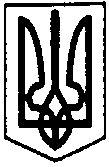 ПЕРВОЗВАНІВСЬКА СІЛЬСЬКА РАДАКРОПИВНИЦЬКОГО РАЙОНУ КІРОВОГРАДСЬКОЇ ОБЛАСТІ ______________________ СЕСІЯ ВОСЬМОГО СКЛИКАННЯПРОЕКТ РІШЕННЯвід «» ______2019 року                                                                         № 	с. ПервозванівкаПро надання дозволу на виготовлення технічноїдокументації із землеустрою щодо встановлення(відновлення) меж земельної ділянкиВідповідно до статті 24 Закону України «Про Державний земельний  кадастр», статей 3,5 Закону України «Про порядок виділення в натурі (на місцевості)земельних ділянок власникам земельних часток (паїв),статті 55 Закону України «Про землеустрій » ,ст. 26 Закону України « Про місцеве самоврядування в Україні», свідоцтва про право на спадщину за законом від 28 січня 1998 року, зареєстрованого  в реєстрі за № 134,серія ААК 921006, та розглянувши  заяву  Чернеги Василя Федосійовича   від  17.09.2019 року  сільська рада:ВИРІШИЛА:      1.Надати дозвіл гр. Чернезі Василю Федосійовичу на виготовлення   технічної документації із землеустрою щодо встановлення меж земельної ділянки в натурі (на місцевості) за номером  на земельну частку (пай) орієнтовною  площею 5,84 га у тому числі : 5,84 га –ріллі, , (код класифікації видів цільового призначення земель – 01.01.),  для ведення товарного сільськогосподарського  виробництва за рахунок земель сільськогосподарського призначення Первозванівської сільської ради Кропивницького району, Кіровоградської області.2. Встановити, що остаточна площа вищевказаної земельної ділянки буде визначена після встановлення в натурі (на місцевості) меж земельної ділянки.         3. Контроль за виконанням даного рішення покласти на постійну комісію сільської ради з питань земельних відносин, екології, містобудування та використання природних ресурсів.Сільський голова                                                                        П.МУДРАК